Sehr geehrte Schüler-Eltern und Erziehungsberechtigte,ab Montag, 18. Mai 2020 kommen die folgenden Klassen wieder an die Saaletal-Schule in KG und HAB in den Unterricht zurück:Klasse DF 1A (Maierh.), Klasse DF 1A (Wohlf.), Klasse DF 1A (Tob in HAB)Klasse DF 2 (Bur), Klasse DF 2 (Bra), Klasse DF 2 (Ditt in HAB)(Sind die Klassen zu groß, kommt immer nur die Hälfte der Klasse; welche Kinder in die Schule kommen und welche Kinder weiter im „Lernen zu Hause“ sind, wird durch die Klassenlehrkräfte festgelegt; sie werden darüber rechtzeitig informiert)Unterricht ist jeden Tag von 8.00 – 11.15 UhrTagesstätte findet wie gewohnt von 12.15 bis 16.15 Uhr (Freitags von 11.15 – 15.15 Uhr) statt; die Kinder werden zwischen Schulende und TS Beginn von der Schule beaufsichtigtKinder, die nicht in der Tagesstätte sind, werden um 11.15 Uhr mit dem Bus nach Hause gefahrenKlasse 9, Klasse 8, Klasse 4: Fortsetzung des Unterrichts wie gehabtOffener Ganztag/Mittagsbetreuung findet wie gewohnt stattNotbetreuung an der Schule wird zu den bekannten Bedingungen fortgesetzt Wichtig:Alle Kinder lernen zunächst mit den Lehrkräften die neuen Verhaltensregeln in der Schule (Mindestabstand, Hände waschen, Masken tragen im Bus und auf den Gängen in der Schule, u.a.). Bereiten Sie Ihr Kind darauf vor!Wichtige Informationen zu diesen Themen finden Sie auch im Internet unter:www.saaletal-schule.dewww.km.bayern.deZiel dieser schrittweisen Öffnung der Schulen ist es, die Ansteckungsgefahr möglichst gering zu halten! Deshalb lassen Sie Ihr Kind bei Krankheit unbedingt zu Hause!Freundliche Grüßegez.Andreas Hagedorn(Schulleiter)SONDERPÄDAGOGISCHESFÖRDERZENTRUM   (SFZ)BAD  KISSINGENGrund- und Hauptschulstufe SVE – Tagesstätte – Beratung Mobile Dienste  (MSD/msH)Träger: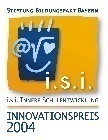 Caritas-Schulen gGmbHLandkreis Bad KissingenTräger:Caritas-Schulen gGmbHLandkreis Bad KissingenSONDERPÄDAGOGISCHESFÖRDERZENTRUM   (SFZ)BAD  KISSINGENGrund- und Hauptschulstufe SVE – Tagesstätte – Beratung Mobile Dienste  (MSD/msH)Kapellenstr. 1097688 Bad KissingenTel.: 0971/61184Fax: 0971/97786sfz@saaletal-schule.deKissinger Str. 8097762 HammelburgTel.: 09732/4640Fax: 09732/780025sfz-hab@saaletal-schule.de